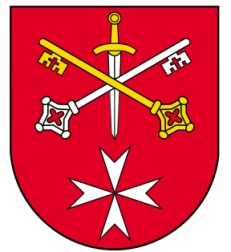 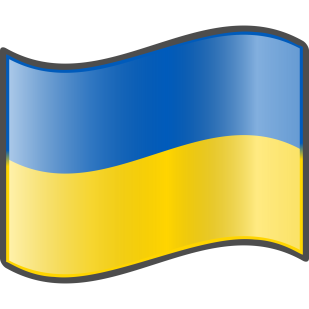 Інформаційний посібник (станом на 31.03.2022 р.)Вітаємо Вас у гміні Клещево. Ми підготували деякі відомості, які можуть Вам знадобитися під час перебування в нашому місті.Якщо Вам потрібна допомога у поселенні, ви шукаєте інформацію або підтримку, будь ласка відвідайте:• Інформаційний пункт для біженців з України 
на Головному Вокзалі у Познані (працює цілодобово)
 або 
• Розподільчий пункт на території Міжнародного Виставкового Центру (Międzynarodowy Targi Poznański) 
ul. Głogowska 14, Poznań (працює цілодобово)Повідомлення про перебування Якщо Ви приїхали до Польщі безпосередньо з України після 24.02.2022 р., Ваше перебування в Польщі є законним протягом 18 місяців (це стосується громадян України, громадян України, які мають Карту Поляка, дітей, які народилися в Польщі матері яких є особами, що відповідають зазначеним вище умовам). Ви втратите дозвіл, якщо Ви вирішите поїхати з Польщі на термін  довший ніж на місяць. Пам’ятайте, що Вам не потрібно подавати будь-які заяви про легалізацію перебування та заяви про надання статусу біженця. Індивідуальний номер (Pesel) буде Вам потрібен, якщо Ви хочете залишитися в Польщі. Видача номеру PESEL поєднується з активацією довіреного профілю (Profil Zaufany), що дозволить дистанційно користуватися послугами, які пропонує державна адміністрація, користуватися сервісом електронних адміністративних послуг та електронним документообігом, наприклад, у відносинах з державними органами або організаціями  охорони здоров’я.Як отримати індивідуальний номер (Pesel)? Якщо Ви знаєте, що Гміна Клещево буде місцем, де Ви залишитеся на тривалий час, то Ви можете подати заяву на отримання індивідуального номера PESEL саме тут. Якщо ж Ви тут лише на кілька днів і хочете їхати далі, то радимо отримати індивідуальний номер PESEL у запланованому місці перебування. Якщо Ви не говорите польською мовою, то у  вирішені адміністративних справ допоможуть Вам люди, які знають українську або російську мову.Що потрібно зробити:1. Записатися на прийом до адміністрації за телефоном +48 61 8176 033 або +48 61 8176 0172. Зробити фото - як на паспорт. (3.5 х 4.5)3. Прийти до адміністрації у день домовленого візиту за 30 хвилин до запланованого часу.У пункті обслуговування клієнтів Ви отримаєте допомогу в заповненні заяви на отримання індивідуального номеру PESEL. Заява доступна українською і польською та російською і польською мовами. Заяву також можна заповнити заздалегідь і прийти з уже заповненою. Важливо, щоб Ви заповнили заяву латинськими літерами.4. Що потрібно мати з собою:- Паспорт закордонний або внутрішній, або інший документ з фотографією, який посвідчує Вашу особу, у випадку з дітьми, це може бути свідоцтво про народження. Документи не потрібно перекладати. Якщо у Вас немає ніякого документу, скажіть про це чиновникові під час обслуговування - ми розповімо, що робити далі;- Знімок, який ви зробили раніше у фотографа;- Номер мобільного телефону (повинен бути з польським номером телефону).5. Під час обслуговування біля віконця ми внесемо Ваші дані до Центральної електронної системи,  візьмемо відбитки пальців (дітям до 12 років не беремо відбитків), відскануємо зроблені раніше фотографії.6. Під час візиту до адміністрації, ви отримаєте:- Індивідуальний номер PESEL- Електронний документ, що підтверджує особу, доступний на Вашому телефоні,  яким Ви зможете підтвердити свою особу у всіх установах, школах, у лікаря і т. д. - Електронний підпис (Profil Zaufany), завдяки якому Ви зможете в електронному вигляді подавати заяви в польських установах (наприклад, про фінансову допомогу).Пам’ятайте, що протягом найближчих тижнів ми повинні будемо в Польщі видати десятки тисяч індивідуальних номерів PESEL. Це буде важко для всіх, можливі збої інформаційних систем, тому, будь ласка, будьте терплячі та дотримуйтеся описаної вище інструкції.7. Що, якщо індивідуальний номер PESEL був виданий до 16 березня поточного року? Користувачі, яким вже був виданий індивідуальний номер PESEL, повинні звернутися до адміністрації для того, щоб донести фотографії та здати відбитки пальців. Відповідно до чинного законодавства це необхідно для того, щоб Ви могли скористатися з рішення про надання допомоги, яка передбачена для громадян України (отримати статус UKR).Для надання даних необхідно записатися на візит до адміністрації за номером телефону: + 48 61 8176 033 або + 48 61 8176 017Працевлаштування та дозвіл на тимчасове перебуванняНе потрібно додаткових дозволів на роботу. Це роботодавець повинен повідомити Районний Центр Зайнятості протягом 14 днів, з моменту коли Ви приступили до роботи. Якщо у вас є індивідуальний номер PESEL, то Ви можете також вести свій власний бізнес.Якщо Ви хочете продовжити своє перебування в Польщі, то це буде можливо після подачі заяви, про видачу дозволу на тимчасове перебування не раніше ніж через 9 місяців з дня в’їзду до Польщі, і не пізніше, ніж через 18 місяців від 24.02.2022 р. Потрібно зголоситися до:Великопольської Воєвудської Адміністрації у Познані гаряча лінія для біженців з України +48 61 850 87 77, доступна з 8.00 до 20.00 
e-mail: cudzoziemcy@poznan.uw.gov.pl
 https://migrant.poznan.uw.gov.pl/ukЯкщо Вам потрібна підтримка, у пошуку роботи зверніться до Районного Центру Зайнятості у Познані 
ul. Czarnieckiego 9, 61-538 Poznań, працює з: 8:00-14:30Інформація по телефону для громадян України +48 512 360 273 (обслуговування українською мовою) або за тел. +48 512 360 258 (обслуговування польською мовою) або відвідайте веб-сайт: https://oferty.praca.gov.pl/ (доступно українською та російською мовами).Ви також можете зателефонувати на номер 19524 – обслуговування російською мовою.Доступ до соціальних виплат які Вам пропонуються також можна перевірити на сайті www.ua.gov.pl Доступ до програми 500+ і RKOВи отримуєте доступ до широкого спектру програм підтримки. Ви зможете отримати допомогу 500+, Добрий старт, Сімейний Капітал опікунчий, а також можливість дофінансування перебування в яслях на період проживання з дітьми в Польщі. Щоб подати заявку на отримання коштів, Ви повинні мати індивідуальний номер PESEL, рахунок у польському банку і польський номер телефону. Департамент Соціального Страхування, скоро розпочне розгляд заявок.Заявки на допомогу можна буде подати вже зовсім скоро, і вони будуть доступні українською мовою. Заявки приймаються тільки в електронному вигляді через Платформу Електронних Послуг (PUE ZUS). Працівники соціального забезпечення будуть надавати допомогу при подачі електронних заяв на пільги.Система обміну даних буде опиратися на базу індивідуальних номерів PESEL, Довіреного Профілю (Profil Zaufany), та паспорт або ID карту для громадян України.Особи з України, які хочуть відкрити банківський рахунок, повинні мати дійсний паспорт та індивідуальний номер PESEL.Додаткові соціальні виплати OPS в Клещево.Ви можете розраховувати на допомогу у вигляді одноразової грошової допомоги в розмірі 300 зл, яка належить громадянам України, котрі перетнули кордон Польщі після 24 лютого 2022 року, і їм  присвоєно індивідуальний номер PESEL.Сім'ям та особам, котрі мають Українське громадянство, та перетнули кордон Польщі після 24 лютого 2022р, і мають індивідуальний номер PESEL, які опинилися у важкій матеріальній або побутовій ситуації, може бути надана соціальна допомога на прохання зацікавленої особи. Обидві допомоги надаються через Центр Соціальної Допомоги в Клещево:OPS w Kleszczewie
ul. Sportowa 2, 63-005 Kleszczewo тел.: (61) 817-61-30  тел. моб.: 795758028	
    e-mail: ops@kleszczewo.pl - заяви можуть бути складені в паперовій формі (письмово) особисто в центрі, надіслані поштою, або через еPUAP;- до заяв не потрібно долучати ніяких додаткових документів, достатньо заяви заповненої розбірливо латинськими літерами;- на прийом не потрібна попередня реєстрація;- гроші будуть виплачені на ваш рахунок, а в разі його відсутності, готівкою в касі Центру Соціальної Допомоги.Охорона здоров’я У Вас є безкоштовний доступ до польської системи охорони здоров’я, але це не поширюється на придбання ліків. На території гміни з понеділка по п’ятницю з 8:00 до 18:00 безкоштовне медичне обслуговування можна отримати в установах:Niepubliczny ZOZ „Twój Lekarz”
ul. Poznańska 23 63-004 Tulce
tel. 61 870 33 50 https://www.poradniatwojlekarz.pl/NZOZ „Twój Lekarz” Filia
Клініка Сімейного Лікаря – Gowarzewo  
ul. Siekierecka 24A, 65-004 Gowarzewo
tel. 504 862 824, tel. 504 862 816Клініка Сімейного Лікаря  „SANO”
Nagradowice 11
63-006 Krerowo tel. 61 817 61 11Стоматологічний Кабінет
Nagradowice 11, 63-006 Krerowo
tel. 61 817 64 68Nzoz Stomatologia Evita
Стоматологічний Кабінет  - Kleszczewo
ul. POZNAŃSKA 2/45, 63-005 Kleszczewo
tel.  61 670-30-71Якщо Ви відчуєте себе погано ввечері або в нічний час ( 18:00-8:00) або у вихідні чи свята, медичне обслуговування Ви отримаєте: Консультація Лікаря Сімейної медицини GaudiumНепублічний Департамент охорони Здоров’я
ul. Serdeczna 21g/U1, 62-020 Zalasewo, tel. 61 307 7307 Багатопрофільна Міська Лікарня ім. Джозефа Страуса з Кафедрою виховних установ терапевтичних. SPZOZ з адміністрацією в Познані
Ul. SZWAJCARSKA 3,61-285 POZNAŃ
tel. 61 873 90 81, tel. 61 873 91 90, tel. 61 873 94 08 Допомога для вагітних жінок та маленьких дітей: Гінекологічно-Акушерська Клініка в Познані –Anna Śleboda  tel. +48665 558 115Ви також можете скористатися послугами гарячої лінії 800 190 590, 800 137 200 (доступно українською та російською мовами)
Більше інформації ви знайдете на нашому сайті www.nfz.gov.pl Безкоштовна юридична допомогаЯкщо Ви потребуєте правової допомоги або посвідчення  документів - безкоштовну допомогу для громадян України (українською мовою) підготувала Головна Рада Адвокатів разом з Обласними Радами Адвокатськими.Список адвокатів, які надають допомогу перевірте за адресою: https://ora.poznan.pl/adwokaci-dla-ukrainy/або зв’яжіться з координатором Обласної Ради Адвокатів в Познані: адвокат Piotr Ruszkiewicz tel. +48 502 65 33 22, e-mail: ruszkiewicz@mrip.com.pl
або з Обласною Палатою Адвокатів в Познані: 
r. pr. Michał Brukwicki, e-mail: m.brukwicki@o2.pl    Інформацію про можливості отримання безкоштовної юридичної консультації також можна отримати в районному управлінні в Познані- телефон: +48 61 8410 797 або +48 572 157 488- e-mail: pomocprawna@powiat.poznan.pl- сайт: https://np.ms.gov.pl/ Особи, що не володіють польською мовою, можуть скористатися з безкоштовної юридичної допомоги як по телефону, так і через електронну пошту та у Пункті Старости в присутності перекладача.Безкоштовні юридичні, цивільні і психологічні консультації на українській і російській мовах надаються Асоціацією OVUM у Gdyni, ul. Traugutta 2 (https://ovum.org.pl/ukraina). Зв'язатися з фахівцями можна з понеділка по п’ятницю з 12:00 до 20:00 за допомогою:- телефони: +48 58 350 15-15 або +380 947-112-100;- e-mail: biuro@ovum.org.pl; - програми обміну миттєвими повідомленнями: Skype, Facebook Messenger, WhatsApp або Zoom.ОсвітаЯкщо Ви хочете записати дитину віком від 3 до 6 років до дитячого садочка, будь ласка зв’яжіться з:Zespół Szkół w Tulcach, ul. Poznańska 1, tel.: +48 61 8727321 Дитина віком від 7 до 18 років має право на безкоштовне навчання в польській школі. Відсутність знання польської мови не являється перешкодою. Якщо Ви зацікавлені у навчанні або продовженні навчання своєї дитини, зверніться безпосередньо до обраної вами школи:Zespół Szkół w Tulcach, ul. Poznańska 1, tel.: +48 61 8727321 Зв'язок і громадський транспорт Громадський транспорт на території Познані та передмістя Познані, в тому числі у гміні Клещево є безкоштовним протягом 60 днів, на підставі спеціального свідоцтва, що видається в Пункті Прийому MTP або в одному з Пунктів Обслуговування Клієнтів ZTM.Свідоцтва також доступні в Адміністрації гміни Клещево.Транспорт на території гміни Клещево – розклад, мапи і т. д. 
Rozkład jazdy - Zakład Komunalny w Kleszczewie (kleszczewo.pl) Залізничний транспорт :
- Koleje Wielkopolskie – при пред’явленні паспорта або іншого документа, що підтверджує українське громадянство, для дітей та підлітків до 18 років, жінок, а також чоловіків віком від 60 років – безкоштовний до 25.04.2022 р.- PKP Intercity – в вагонах 2 класу поїздів TLK і IC, у вагонах з місцями для сидіння на основі безкоштовного квитка (придбаного в касі, або в поїзді при пред’явленні паспорта, посвідчення особи, або іншого документа, що підтверджує українське громадянство) – безкоштовний до 31.03.2022 р.: правила проїзду потягами PKP Intercity з Польщі в інші країни: https://www.intercity.pl/pl/site/o-nas/dzial-prasowy/komunikaty/bezplatne-przejazdy-dla-obywateli-ukrainy-pociagami-pkp-intercity.html- POLREGIO – для дітей та підлітків до 18 років, жінок, а також  чоловіків віком від 60 років поїздами REGIO і interREGIO при пред’явленні документа, що посвідчує особу, проїзд безкоштовний.Якщо Ви приїхали до Польщі автомобілем, Ви повинні знати, що кожен автомобіль, який рухається по польських дорогах, повинен мати обов’язкове страхування відповідальності (ОС). В’їжджаючи до Польщі з України на автомобілі, на українській реєстрації, громадянин України повинен отримати Зелену Карту, Це підтвердження його поліса ОС. Якщо немає Зеленої Карти, після перетину кордону, громадянин України потребує прикордонного страхування. Прикордонне страхування на 30 днів для осіб, що в’їжджають з України є безкоштовними. Пропонують їх страхові компанії Allianz, ERGO Hestia, PZU і Warta – страхування можна отримати у агентів цих компаній на прикордонних переходах або за телефоном гарячої лінії. Більше інформації на сайті: https://piu.org.pl/oc-graniczne-lub-zielona-karta-dla-obywateli-ukrainy/Важлива інформація Адміністрації Гміни Клещево для біженців з України:
Gmina Kleszczewo :: UkrainaПункт видачі допомоги у гміні КлещевоЦе пункти, в яких окремі особи можуть отримати допомогу, що надходить з пожертвувань організованих Гміною. У них є товари першої необхідності, в тому числі товари споживчі, засоби гігієни а також товари для немовлят.
Gowarzewo, świetlica przy OSP,  ul. Swarzędzka 14, 
Пункт працює щодня з 17.00 по 19.00Може стати в нагоді: греко-католицька Парафія в Познані пр. Покрови Божої Матері, ul. Toruńska 8,  61-045 Poznań tel. +48 794 900 789, http://www.poznan.cerkiew.net.pl/Вакцинація:
	На території гміни Клещево є можливість щеплення проти Covid-19 у пункті вакцинації в спортивному залі за адресою Kleszczewo ul. Poznańska 2. Вакцинації підлягають особи, які досягли 12 років і старше.Реєстрація за телефоном здійснюється за наступними номерами:
- 61 102 65 45
- 61 227 29 30Інші важливі телефонні номери: 
Загальнопольський номер служби екстреної допомоги (Centrum Powiadamiania Ratunkowego) 112 Поліція Клещево +48 47-77-132-90, +48 519-064-677, +48 47-77-132-93, +48 786-936-066
Центр Соціальної Допомоги +48 61 817-61-30